КЕМЕРОВСКАЯ ОБЛАСТЬТАШТАГОЛЬСКИЙ МУНИЦИПАЛЬНЫЙ РАЙОНАДМИНИСТРАЦИЯ  ШЕРЕГЕШСКОГО ГОРОДСКОГО ПОСЕЛЕНИЯПОСТАНОВЛЕНИЕот «17» июня 2022 г.                                                                      № 94-пОб утверждении  Порядка доведения бюджетных ассигнований, лимитовбюджетных обязательств и предельных объемов финансирования,подготовки платежных документов при организации исполнения бюджета Шерегешского городского поселения по расходам и источникам внутреннего финансирования  дефицита бюджета Шерегешского городского поселения и передачи  бюджетных ассигнований, лимитов бюджетных обязательств и предельных объемов финансирования при реорганизации участников бюджетного процессаВ соответствии со статьей 219, 219.2, 226.1 Бюджетного кодекса Российской Федерации, Федеральным законом от 06.10.2003 № 131-ФЗ «Об общих принципах организации местного самоуправления в Российской Федерации», Уставом Шерегешского городского поселения администрация Шерегешского городского поселения постановляет:Утвердить Порядок доведения бюджетных ассигнований, лимитов бюджетных обязательств, предельных объемов финансирования при организации исполнения бюджета Шерегешского городского поселения по расходам и источникам финансирования дефицита бюджета Шерегешского городского поселения и передачи бюджетных ассигнований, лимитов бюджетных обязательств, предельных объемов финансирования при реорганизации участников бюджетного процесса бюджета Шерегешского городского поселения согласно приложению, к настоящему постановлению.Постановление администрации Шерегешского городского поселения от 03.07.2019 № 77-п «Об утверждении Порядка доведения бюджетных ассигнований, лимитов бюджетных обязательств и предельных объемов финансирования, подготовки платежных документов при организации исполнения бюджета Шерегешского городского поселения по расходам и источникам внутреннего финансирования  дефицита бюджета Шерегешского городского поселения и передачи  бюджетных ассигнований, лимитов бюджетных обязательств и предельных объемов финансирования при реорганизации участников бюджетного процесса» считать утратившим силу. Настоящее постановление разместить на сайте Администрации Шерегешского городского поселения и обнародовать на информационных стендах в здании Администрации Шерегешского городского поселения по адресу: Кемеровская область, Таштагольский район, пгт Шерегеш, ул. Гагарина,6.Контроль за исполнением настоящего постановления оставляю за собой.Настоящее постановление вступает в силу с момента подписания и распространяет свое действие на правоотношения, возникшие с 01.01.2022.Главы Шерегешского городского поселения                     В.С. ШвайгертПриложениек  постановлению администрацииШерегешского городского поселенияот «17»июня 2022 г. № 94-пПорядокдоведения бюджетных ассигнований, лимитов бюджетных обязательств,предельных объемов финансирования при организации исполненияместного бюджета по расходам и источникам финансированиядефицита местного бюджета и передачи бюджетных ассигнований,лимитов бюджетных обязательств, предельных объемов финансированияпри реорганизации участников бюджетного процесса местного бюджета1. Общие положения1.1. Настоящий Порядок доведения бюджетных ассигнований, лимитов бюджетных обязательств, предельных объемов финансирования (далее – бюджетные данные) при организации исполнения бюджета Шерегешского городского поселения (далее – местного бюджета) по расходам и источникам финансирования дефицита местного бюджета и передачи бюджетных данных при реорганизации участников бюджетного процесса местного бюджета (далее – Порядок) разработан на основании положений статей 219, 219.2, 226.1 Бюджетного кодекса Российской Федерации.1.2. При доведении бюджетных данных информационный обмен между главными распорядителями (распорядителями), получателями средств местного бюджета, главными администраторами (администраторами источников финансирования дефицита местного бюджета с полномочиями главного администратора) и администраторами источников финансирования дефицита местного бюджета, Администрацией Шерегешского городского поселения и Управлением Федерального казначейства по Кемеровской области – Кузбассу (далее – УФК по КО-Кузбассу) осуществляется в электронном виде с применением усиленной квалифицированной электронной подписи лиц, уполномоченных действовать от имени соответствующего участника бюджетного процесса, финансового управления.При отсутствии электронного документооборота с применением усиленной квалифицированной электронной подписи документы, предусмотренные настоящим порядком, формируются на бумажном носителе с одновременным представлением на съемном машинном носителе информации.2. Доведение бюджетных данныхдо главных распорядителей средств местного бюджетаи главных администраторов источников финансирования дефицита местного бюджета2.1. Доведение бюджетных ассигнований, лимитов бюджетных обязательств до главных распорядителей средств местного бюджета, главных администраторов источников финансирования дефицита местного бюджета осуществляется бюджетным отделом финансового управления в соответствии с Порядком составления и ведения сводной бюджетной росписи местного бюджета и бюджетных росписей главных распорядителей средств местного бюджета (главных администраторов источников финансирования дефицита местного бюджета) на очередной финансовый год и на плановый период, (далее – Порядок составления и ведения сводной бюджетной росписи), в срок, не позднее чем за два дня до начала очередного финансового года путем направления:уведомлений о бюджетных ассигнованиях (приложение № 3 к Порядку составления и ведения сводной бюджетной росписи);уведомлений об источниках финансирования дефицита местного бюджета (приложение № 4 к Порядку составления и ведения сводной бюджетной росписи);уведомлений о лимитах бюджетных обязательств (приложение № 2 к Порядку составления и ведения сводной бюджетной росписи).2.2. Доведение изменений бюджетных ассигнований, лимитов бюджетных обязательств до главных распорядителей средств местного бюджета, главных администраторов источников финансирования дефицита местного бюджет осуществляется путем направления:уведомлений об изменении бюджетных ассигнований (приложение № 1 к Порядку составления и ведения сводной бюджетной росписи);уведомлений об изменении источников финансирования дефицита местного бюджета (приложение № 6 к Порядку составления и ведения сводной бюджетной росписи);уведомлений о лимитах бюджетных обязательств (приложение № 2 к Порядку составления и ведения сводной бюджетной росписи).2.3. Доведение предельных объемов финансирования (изменений в предельные объемы финансирования) до главных распорядителей, распорядителей, получателей средств местного бюджета осуществляется нарастающим итогом с начала текущего финансового года на основании заявок на финансирование, представленных главными распорядителями, распорядителями, получателями средств местного бюджета, распоряжений Главы Шерегешского городского поселения о выделении денежных средств.Предельные объемы финансирования прекращают свое действие по завершению текущего финансового года.2.4. Казначейское обслуживание исполнения местного бюджета осуществляет УФК по КО-Кузбассу с исполнением отдельных функций финансового органа, связанных с открытием и ведением лицевых счетов участникам бюджетного процесса и с доведением:до главных распорядителей (распорядителей) и получателей средств местного бюджета бюджетных ассигнований на исполнение публичных нормативных обязательств, лимитов бюджетных обязательств и предельных объемов финансирования для осуществления операций по расходам местного бюджета;до главных администраторов (администраторов источников финансирования дефицита местного бюджета с полномочиями главного администратора) и администраторов источников финансирования дефицита местного бюджета бюджетных ассигнований для осуществления операций с источниками финансирования дефицита бюджета.2.5. Для отражения бюджетных данных на лицевых счетах главных распорядителей средств местного бюджета, главных администраторов источников финансирования дефицита местного бюджета финансовое управление доводит до УФК по КО-Кузбассу Расходные расписания (код по КФД 0531722) по форме согласно приложению № 2 к приказу Министерства финансов Российской Федерации от 30.09.2008 № 104н «О порядке доведения бюджетных ассигнований, лимитов бюджетных обязательств при организации исполнения федерального бюджета по расходам и источникам финансирования дефицита федерального бюджета и передачи бюджетных ассигнований, лимитов бюджетных обязательств при реорганизации участников бюджетного процесса федерального уровня» (далее – Порядок 104н).2.6. Бюджетные данные, доведенные Администрацией Шерегешского городского поселения до УФК по КО-Кузбассу - Кузбассу, должны соответствовать следующим требованиям:а) коды бюджетной классификации местного бюджета должны соответствовать кодам, утвержденным в установленном порядке Министерством финансов Российской Федерации, действующим на момент представления бюджетных данных (далее – действующие коды бюджетной классификации);б) детализация бюджетных данных по кодам бюджетной классификации текущего финансового года должна соответствовать детализации бюджетных данных планового периода.2.7. Расходные расписания формируются заместителем начальника отдела Администрации Шерегешского городского поселения в сетевом программном комплексе финансового управления «Бюджет» в соответствии с требованиями пункта 10.3 Порядка 104н с учетом следующих особенностей:Раздел I «Бюджетные ассигнования» – содержит показатели доведенных бюджетных ассигнований на исполнение публичных нормативных обязательств, или бюджетных ассигнований для осуществления операций по источникам финансирования дефицита местного бюджета;Раздел II «Лимиты бюджетных обязательств» – содержит показатели доведенных лимитов бюджетных обязательств по расходам, не относящимся к публичным нормативным обязательствам и к бюджетным ассигнованиям для осуществления операций по источникам финансирования дефицита местного бюджета;Раздел III «Предельные объемы финансирования» – содержит показатели предельного объема оплаты денежных обязательств.2.8. Расходные расписания по доведению бюджетных ассигнований для осуществления операций по источникам финансирования дефицита местного бюджета формируются на сумму фактической оплаты расходов по источникам финансирования дефицита местного бюджета в пределах годовых показателей сводной бюджетной росписи по источникам финансирования дефицита местного бюджета в день фактической оплаты расходов.2.9. Расходные расписания формируются в разрезе главных распорядителей средств местного бюджета (главных администраторов источников финансирования дефицита местного бюджета).2.10. Расходное расписание, сформированное заместителем начальника – начальником отдела Администрации Шерегешского городского поселения, выгружаются в СУФД-портал для отправки в УФК по КО-Кузбассу - Кузбассу.Расходные расписания формируются и выгружаются в СУФД-портал до 15-30 часов местного времени. Расходные расписания, выгруженные после 15-30 часов местного времени передаются в УФК по КО-Кузбассу на следующий рабочий день.2.11. Доведенные Расходным расписанием до УФК по КО-Кузбассу бюджетные данные, соответствующие требованиям пункта 2.6 настоящего Порядка, принимаются к учету УФК по КО-Кузбассу и подлежат отражению на лицевых счетах главных распорядителей средств местного бюджета (главных администраторов источников финансирования дефицита местного бюджета).2.12. При поступлении в УФК по КО-Кузбассу - Кузбассу от Администрации Шерегешского городского поселения изменений в ранее доведенные бюджетные данные (увеличение или уменьшение) в соответствии с Порядком составления и ведения сводной бюджетной росписи, при соответствии бюджетных данных требованиям, установленным пунктом 2.6 настоящего Порядка, УФК по КО-Кузбассу - Кузбассу принимает изменения к учету и отражает их на лицевых счетах главных распорядителей средств местного бюджета (главных администраторов источников финансирования дефицита местного бюджета).2.13. Администрация Шерегешского городского поселения вправе отозвать неиспользованные или нераспределенные бюджетные данные текущего финансового года и плановых периодов, числящиеся на соответствующих лицевых счетах главных распорядителей средств местного бюджета (главных администраторов источников финансирования дефицита местного бюджета). Для осуществления данной операции Администрацией Шерегешского городского поселения формируется отдельное Расходное расписание на уменьшение бюджетных данных на сумму отзываемых неиспользованных или нераспределенных бюджетных данных (далее – «отрицательное» Расходное расписание).«Отрицательное» Расходное расписание формируется отдельно. Включение «положительных» и «отрицательных» данных в одно Расходное расписание не допускается.2.14. В случае если на 1 января текущего финансового года решение о бюджете муниципального образования Шерегешское городское поселение на очередной финансовый год и на плановый период (далее – решение о бюджете) не вступил в силу, Администрация Шерегешского городского поселения ежемесячно, до вступления в силу решения о бюджете, доводит в соответствии с Порядком составления и ведения сводной бюджетной росписи Расходным расписанием в УФК по КО-Кузбассу - Кузбассу временные бюджетные данные для отражения их на лицевых счетах главных распорядителей средств местного бюджета (главных администраторов источников финансирования дефицита местного бюджета) в период с 1 января текущего финансового года и до момента вступления в силу решения о бюджете.При вступлении в силу решения о бюджете, Администрация Шерегешского городского поселения доводит до УФК по КО-Кузбассу:Расходные расписания, на основании которых осуществляется отзыв временных бюджетных данных, с указанием в строке «Специальные указания» «Замена временных бюджетных данных на утвержденные» и отражением в кодовой зоне заголовочной части формы Расходного расписания кода специальных указаний «06»;Расходные расписания, на основании которых доводятся утвержденные бюджетные данные.2.15. УФК по КО-Кузбассу при получении от Администрации Шерегешского городского поселения Расходных расписаний с бюджетными данными, утвержденными в соответствии с вступившим в силу решением о бюджете, осуществляет проверку на преемственность временных и утвержденных бюджетных данных с учетом данных о фактическом исполнении местного бюджета на соответствие требованиям пункта 2.6 настоящего Порядка. УФК по КО-Кузбассу на основании Расходных расписаний на отзыв временных бюджетных данных и Расходных расписаний на доведение утвержденных бюджетных данных отражает на лицевых счетах главных распорядителей средств местного бюджета (главных администраторов источников финансирования дефицита местного бюджета) соответствующие бюджетные данные.3. Доведение бюджетных данных,распределенных главными распорядителями (распорядителями)средств местного бюджета и главными администраторами источников финансирования дефицита местного бюджета до находящихся в их ведениираспорядителей и получателей средств местного бюджета и администраторов источников финансирования дефицита местного бюджета3.1. Главные распорядители и распорядители средств местного бюджета осуществляют распределение бюджетных данных между находящимися в их ведении распорядителями и получателями средств местного бюджета, главные администраторы источников финансирования дефицита местного бюджета осуществляют распределение бюджетных ассигнований между находящимися в их ведении администраторами источников финансирования дефицита местного бюджета и формируют Расходные расписания (код по КФД 0531722) по форме согласно приложению № 2 к Порядку 104н.Расходные расписания формируются главным распорядителем средств местного бюджета, главным администратором источников финансирования дефицита местного бюджета по каждому из находящихся в его ведении распорядителю и получателю средств местного бюджета, администратору источников финансирования дефицита местного бюджета, а также данному главному распорядителю средств местного бюджета как получателю средств местного бюджета и главному администратору источников финансирования дефицита местного бюджета как администратору источников финансирования дефицита местного бюджета.Расходные расписания направляются главными распорядителями средств местного бюджета и главными администраторами источников финансирования дефицита местного бюджета в УФК по КО-Кузбассу.3.2. В случае если на 1 января текущего финансового года решение о бюджете не вступил в силу, и до главных распорядителей средств местного бюджета, главных администраторов источников финансирования дефицита местного бюджета были доведены временные бюджетные данные, то для замены временных бюджетных данных на утвержденные главные распорядители средств местного бюджета, главные администраторы источников финансирования дефицита местного бюджета формируют Расходные расписания на отзыв временных бюджетных данных с указанием в строке «Специальные указания» «Замена временных бюджетных данных на утвержденные» и отражением в кодовой зоне заголовочной части формы Расходного расписания кода специальных указаний «06».Расходные расписания на отзыв временных бюджетных данных должны содержать указания на отзыв в полном объеме временных бюджетных данных, доведенных с начала текущего финансового года (периода временного управления бюджетом).3.3. УФК по КО-Кузбассу принимает от главных распорядителей (распорядителей) средств местного бюджета, главных администраторов источников финансирования дефицита местного бюджета Расходные расписания для доведения бюджетных данных до распорядителей и получателей средств местного бюджета, находящихся в ведении главного распорядителя средств местного бюджета, до администраторов источников финансирования дефицита местного бюджета, находящихся в ведении главного администратора источников финансирования дефицита местного бюджета, в пределах доведенных администрацией до главных распорядителей средств местного бюджета, главных администраторов источников финансирования дефицита местного бюджета соответствующих бюджетных данных по соответствующим кодам классификации расходов местного бюджета.3.4. УФК по КО-Кузбассу не позднее рабочего дня, следующего за днем получения Расходных расписаний осуществляет контроль указанных в них показателей на соответствие требованиям пункта 3.7 Порядка 104н.3.5. Бюджетные данные, указанные в сформированных главным распорядителем, распорядителем средств местного бюджета или главным администратором источников финансирования дефицита местного бюджета Расходных расписаниях, соответствующие требованиям, установленным пунктом 3.7 Порядка 104н, учитываются УФК по КО-Кузбассу на лицевом счете главного распорядителя, распорядителя, получателя средств местного бюджета или главного администратора источников финансирования дефицита местного бюджета, администратора источников финансирования дефицита местного бюджета с начала текущего финансового года по соответствующим кодам классификации расходов местного бюджета или классификации источников финансирования дефицита местного бюджета.3.6. Главные распорядители, распорядители средств местного бюджета, главные администраторы источников финансирования дефицита местного бюджета вправе отозвать неиспользованные или нераспределенные бюджетные ассигнования и (или) лимиты бюджетных обязательств текущего финансового года и плановых периодов, числящиеся на соответствующих лицевых счетах получателей средств местного бюджета, администраторов источников финансирования дефицита местного бюджета в соответствии с пунктом 3.11 Порядка 104н.Для осуществления данной операции формируется отдельное «отрицательное» Расходное расписание на уменьшение бюджетных ассигнований и (или) лимитов бюджетных обязательств на сумму отзываемых неиспользованных или нераспределенных бюджетных данных.4. Передача бюджетных ассигнований, лимитов бюджетныхобязательств, предельных объемов финансирования приреорганизации главных распорядителей и (или) распорядителейи (или) получателей, главных администраторов источниковфинансирования дефицита местного бюджета4.1. В случае если при реорганизации распорядителей и (или) получателей средств местного бюджета, подведомственных одному главному распорядителю средств местного бюджета, получатель средств местного бюджета передается в ведение от одного распорядителя средств местного бюджета к другому; в случае слияния, присоединения, разделения, выделения или преобразования распорядителей и (или) получателей средств местного бюджета, в случае изменения типа местного казенного учреждения или изменения типа местного бюджетного (автономного) учреждения на областное казенное учреждение, а также в случае наделения получателей средств местного бюджета в соответствии с изменениями, внесенными в установленном порядке в Сводный реестр, бюджетными полномочиями распорядителя средств местного бюджета (далее – внутриведомственная реорганизация) бюджетные данные, ранее доведенные через УФК по КО-Кузбассу распорядителям и получателям средств местного бюджета (далее – реорганизуемые распорядители и получатели средств местного бюджета), подлежат передаче распорядителям и получателям средств местного бюджета, которым передаются полномочия реорганизуемых распорядителей и получателей средств местного бюджета (далее – принимающие распорядители и получатели средств местного бюджета), в порядке, установленном разделом VIII Порядка 104н.4.2. В случае образования, преобразования, упразднения главных распорядителей, распорядителей, получателей средств местного бюджета, а также в связи с передачей распорядителя и (или) получателя средств местного бюджета в ведение другого главного распорядителя средств местного бюджета (далее – межведомственная реорганизация) бюджетные данные, доведенные финансовым управлением, подлежат передаче от главного распорядителя и (или) распорядителя и (или) получателя средств местного бюджета (далее – реорганизуемый главный распорядитель, распорядитель, получатель средств местного бюджета) к главному распорядителю и (или) распорядителю и (или) получателю средств местного бюджета, к которым передаются функции реорганизуемых главных распорядителей, распорядителей, получателей средств местного бюджета (далее – принимающий главный распорядитель, распорядитель, получатель средств местного бюджета).Передача бюджетных данных при межведомственной реорганизации осуществляется в порядке, установленном разделом IX Порядка 104н.Передача бюджетных ассигнований, кассовых поступлений и выплат при реорганизации главного администратора источников финансирования дефицита местного бюджета, и (или) администратора источников финансирования дефицита местного бюджета, в связи с их передачей в ведение другого главного администратора источников финансирования дефицита местного бюджета, осуществляется в порядке, установленном разделом IX Порядка 104н.4.3. В случае образования, преобразования, упразднения главных распорядителей, распорядителей, получателей средств местного бюджета, а также в связи с передачей распорядителя и (или) получателя в ведение другого главного распорядителя средств местного бюджета, финансовое управление вправе принять решение о доведении предельных объемов финансирования (внесения изменений в ранее доведенные предельные объемы финансирования) принимающему главному распорядителю средств местного бюджета.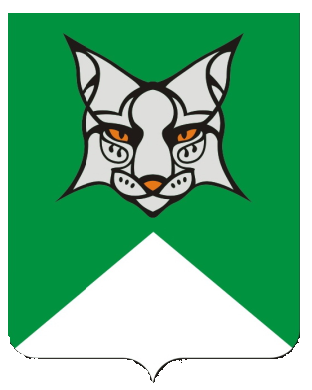 